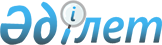 О предоставлении лекарственных средств дополнительно
					
			Утративший силу
			
			
		
					Решение VI сессии Карагандинского областного маслихата от 12 декабря 2016 года № 143. Зарегистрировано Департаментом юстиции Карагандинской области 28 декабря 2016 года № 4068. Утратило силу решением Карагандинского областного маслихата от 25 февраля 2021 года № 34
      Сноска. Утратило силу решением Карагандинского областного маслихата от 25.02.2021 № 34 (вводится в действие со дня его официального опубликования).
      В соответствии с Кодексом Республики Казахстан от 18 сентября 2009 года "О здоровье народа и системе здравоохранения", Законом Республики Казахстан от 23 января 2001 года "О местном государственном управлении и самоуправлении в Республике Казахстан", Карагандинский областной маслихат РЕШИЛ:


      1. Дополнительно предоставить отдельным категориям граждан, при амбулаторном лечении которых лекарственные средства отпускаются бесплатно: лекарственные средства (по рецепту) гражданам с диагнозами: 
       "Муковисцидоз" - лекарственное средство "Тобрамицин"; 
       "Системная склеродермия" - лекарственное средство "Метилпреднизолон"; 
      "Болезнь Бехчета" - лекарственное средство "Азатиоприн"; 
      "Системная красная волчанка" - лекарственное средство "Белимумаб";
      "Облитерирующий атеросклероз артерий нижних конечностей" -лекарственное средство "Ривароксабан"; 
      "Хроническая фибрилляция предсердий (мерцательная аритмия)" - лекарственное средство "Ривароксабан".

      Сноска. Пункт 1 – в редакции решения Карагандинского областного маслихата от 02.07.2020 № 553 (вводится в действие со дня его первого официального опубликования).

      2. Контроль за исполнением решения возложить на постоянную комиссию областного маслихата по социально-культурному развитию и социальной защите населения (Адекенов С.М.).

      3. Решение вводится в действие со дня его официального опубликования.


					© 2012. РГП на ПХВ «Институт законодательства и правовой информации Республики Казахстан» Министерства юстиции Республики Казахстан
				
      Председатель сессии

Г. Прокоп

      Секретарь
областного маслихата

Р. Абдикеров
